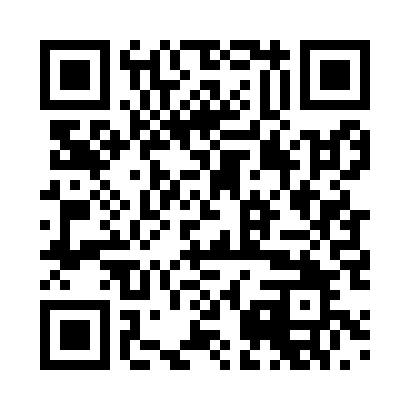 Prayer times for Agterhorn, GermanyWed 1 May 2024 - Fri 31 May 2024High Latitude Method: Angle Based RulePrayer Calculation Method: Muslim World LeagueAsar Calculation Method: ShafiPrayer times provided by https://www.salahtimes.comDateDayFajrSunriseDhuhrAsrMaghribIsha1Wed3:226:001:305:349:0111:272Thu3:185:581:305:359:0211:313Fri3:175:571:305:369:0411:344Sat3:165:551:305:369:0611:365Sun3:155:531:305:379:0711:366Mon3:145:511:305:389:0911:377Tue3:145:491:305:389:1111:388Wed3:135:471:295:399:1211:389Thu3:125:461:295:409:1411:3910Fri3:115:441:295:409:1611:4011Sat3:115:421:295:419:1711:4012Sun3:105:411:295:429:1911:4113Mon3:095:391:295:429:2111:4214Tue3:095:371:295:439:2211:4215Wed3:085:361:295:439:2411:4316Thu3:085:341:295:449:2511:4417Fri3:075:331:295:459:2711:4518Sat3:065:311:295:459:2811:4519Sun3:065:301:295:469:3011:4620Mon3:055:281:305:469:3111:4721Tue3:055:271:305:479:3311:4722Wed3:045:261:305:489:3411:4823Thu3:045:251:305:489:3611:4924Fri3:035:231:305:499:3711:4925Sat3:035:221:305:499:3811:5026Sun3:035:211:305:509:4011:5027Mon3:025:201:305:509:4111:5128Tue3:025:191:305:519:4211:5229Wed3:025:181:305:519:4411:5230Thu3:015:171:315:529:4511:5331Fri3:015:161:315:529:4611:53